АДМИНИСТРАЦИЯ ЛЕНИНСКОГО СЕЛЬСКОГО ПОСЕЛЕНИЯУСТЬ-ЛАБИНСКОГО РАЙОНАП О С Т А Н О В Л Е Н И Еот 26.09.2022 г.                                                                                                                    № 80хутор БезлесныйОб утверждении комиссии по проведению мероприятий, связанных с выявлением и демонтажем нестационарных торговых объектов, расположенных на земельных участках, в зданиях, строениях, сооружениях, находящихся в муниципальной собственности, а также на земельных участках, государственная собственность на которые не разграничена, находящихся на территории Ленинского сельского поселения Усть-Лабинского районаНа основании решения Совета Ленинского сельского поселения Усть-Лабинского района от 22 сентября 2022 года № 1 Протокол № 67 «Об утверждении Положения о порядке выявления и демонтажа нестационарных торговых объектов, расположенных на земельных участках, в зданиях, строениях, сооружениях, находящихся в муниципальной собственности, а также на земельных участках, государственная собственность на которые не разграничена, находящихся на территории Ленинского сельского поселения Усть-Лабинского района», руководствуясь Уставом Ленинского сельского поселения Усть-Лабинского района, постановляю:1. Утвердить состав комиссии по проведению мероприятий, связанных с выявлением и демонтажем нестационарных торговых объектов, расположенных на земельных участках, в зданиях, строениях, сооружениях, находящихся в муниципальной собственности, а также на земельных участках, государственная собственность на которые не разграничена, находящихся на территории Ленинского сельского поселения Усть-Лабинского района, согласно приложению к настоящему постановлению.2. Общему отделу администрации Ленинского сельского поселения Усть-Лабинского района (Пулека) обнародовать настоящее постановление и разместить на официальном сайте Ленинского сельского поселения Усть-Лабинского района.3. Контроль за исполнением настоящего постановления оставляю за собой.4. Постановление вступает в силу со дня его обнародования.Глава Ленинского сельского поселения Усть-Лабинского района							В.П. АвджянПриложениек постановлению администрации Ленинского сельского поселенияУсть-Лабинского района от 26.09.2022 года № 80СОСТАВкомиссии по проведению мероприятий, связанных с выявлением и демонтажем нестационарных торговых объектов, расположенных на земельных участках, в зданиях, строениях, сооружениях, находящихся в муниципальной собственности, а также на земельных участках, государственная собственность на которые не разграничена, находящихся на территории Ленинского сельского поселения Усть-Лабинского районаГлава Ленинского сельского поселения Усть-Лабинского района							В.П. Авджян1Авджян Валентина ПавловнаГлава Ленинского сельского поселения Усть-Лабинского района, председатель комиссии;2Пулека Дмитрий СергеевичНачальник общего отдела администрации Ленинского сельского поселения Усть-Лабинского района;Члены комиссии:3Дворникова Ирина ВладимировнаНачальник финансового отдела администрации Ленинского сельского поселения Усть-Лабинского района;4Беляев Алексей НиколаевичСпециалист 2 категории общего отдела администрации Ленинского сельского поселения Усть-Лабинского района;5Соколовская Алена СергеевнаСпециалист 2 категории общего отдела администрации Ленинского сельского поселения Усть-Лабинского района 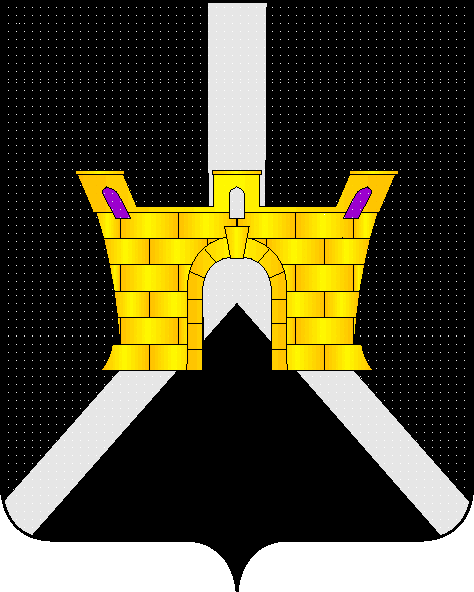 